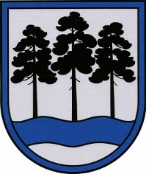 OGRES  NOVADA  PAŠVALDĪBAReģ.Nr.90000024455, Brīvības iela 33, Ogre, Ogres nov., LV-5001tālrunis 65071160, fakss 65071161, e-pasts: ogredome@ogresnovads.lv, www.ogresnovads.lv PAŠVALDĪBAS DOMES SĒDES PROTOKOLA IZRAKSTS11.§ Par Ogres novada pašvaldībai piekrītošas zemes vienībasar kadastra apzīmējumu 7456 003 0224 nodošanu īpašumā Latvijas valstij Satiksmes ministrijas personāOgres novada pašvaldība (turpmāk - Pašvaldība) ir izskatījusi valsts akciju sabiedrības “Latvijas Valsts ceļi” 2019.gada 27.februāra iesniegumu Nr.4.9/2328, reģistrēts Pašvaldībā 2019.gada 27.februārī ar Nr.2-4.1/1205 “Par zemes gabalu atdalīšanu, nosaukuma piešķiršanu un lietošanas mērķa noteikšanu”, kurā norādīts, ka pēc VAS “Latvijas Valsts ceļi” pasūtījuma ir veikta valsts reģionālā autoceļa P4 Rīga - Ērgļi pārbūve Ogres novada Ķeipenes pagasta teritorijā. Pārbūves rezultātā ir daļēji apbūvēta Ogres novada pašvaldības lietošanā esošā zemes vienība ar kadastra apzīmējumu 7456 003 0119. Valsts reģionālā autoceļa P4 ceļa konstrukciju izvietošanai un uzturēšanai VAS “Latvijas Valsts ceļi” lūdz Ķeipenes pagastā no īpašuma “Pagasta ceļi” ar kadastra numuru 74560030196 sastāvā esošās zemes vienības ar kadastra apzīmējumu 74560030119 atdalīt zemes gabalu aptuveni 0,04 ha platībā, atdalītajam zemes gabalam piešķirt nosaukumu “Autoceļš P4”, noteikt nekustamā īpašuma lietošanas mērķi 1101 un nodot atdalīto zemes gabalu bez atlīdzības Satiksmes ministrijas īpašumā.Pašvaldības dome konstatēja:1) saskaņā ar Ogres novada domes 2013.gada 19.decembra lēmumu “Par zemes vienību piekritību Ogres novada pašvaldībai Ķeipenes pag., Ogres nov.” (sēdes protokols Nr.19, 15.§), zemes vienība ar kadastra apzīmējumu 7456 003 0119, Ķeipenes pag., Ogres nov., piekrīt Pašvaldībai;2) saskaņā ar Pašvaldības centrālās administrācijas “Ogres novada pašvaldība” Nekustamo īpašumu pārvaldes nodaļas 2019.gada 21.marta lēmumu Nr.10-3.1/11 “Par zemes vienības ar kadastra apzīmējumu 7456 003 0119, Ķeipenes pag., Ogres nov., sadalīšanu” no zemes vienības ar kadastra apzīmējumu 7456 003 0119 ir atdalīta zemes vienība ar kadastra apzīmējumu 7456 003 0224 un tai piešķirts nosaukums “Autoceļš P4”, Ķeipenes pag., Ogres nov., un noteikts nekustamā īpašuma lietošanas mērķis – zeme dzelzceļa infrastruktūras zemes nodalījuma joslā un ceļu zemes nodalījuma joslā (kods: 1101, platība 0,03 ha);3) Valsts reģionālā autoceļa P4 Rīga - Ērgļi pārbūves rezultātā ir apbūvēta (0,03 ha platībā) zemes vienība “Autoceļš P4”, Ķeipenes pag., Ogres nov. (kadastra apzīmējums 7456 003 0224).4) atbilstoši nekustamā īpašuma valsts kadastra informācijas sistēmas datiem zemes vienība ar kadastra apzīmējumu 7456 003 0224, Ķeipenes pag., Ogres nov., ir nekustamā īpašuma “Autoceļš P4”, Ķeipenes pag., Ogres nov. (kadastra numurs 7456 003 0226), sastāvā un šī zemes vienība nav ierakstīta zemesgrāmatā;5) Publiskas personas mantas atsavināšanas likuma 42.panta otrā daļa noteic, ka atvasinātas publiskas personas nekustamo īpašumu var nodot bez atlīdzības citas atvasinātas publiskas personas vai valsts īpašumā. Atvasinātas publiskas personas lēmējinstitūcija lēmumā par atvasinātas publiskas personas nekustamā īpašuma nodošanu bez atlīdzības nosaka, kādas valsts pārvaldes funkcijas, atvasinātas publiskas personas funkcijas vai deleģēta pārvaldes uzdevuma veikšanai nekustamais īpašums tiek nodots. Nostiprinot atvasinātas publiskas personas vai valsts īpašuma tiesības uz nekustamo īpašumu, zemesgrāmatā izdarāma atzīme par atvasinātas publiskas personas lēmumā noteiktajiem tiesību aprobežojumiem. Ja nodotais nekustamais īpašums vairs netiek izmantots atvasinātas publiskas personas lēmējinstitūcijas lēmumā par atvasinātas publiskas personas nekustamā īpašuma nodošanu bez atlīdzības norādītās valsts pārvaldes funkcijas, atvasinātas publiskas personas funkcijas vai deleģēta pārvaldes uzdevuma veikšanai, valsts vai atvasināta publiska persona šo īpašumu bez atlīdzības nodod tai atvasinātai publiskai personai, kura šo nekustamo īpašumu nodevusi;6) likuma “Par pašvaldībām” 21.panta pirmās daļas 17.punkts noteic, ka dome var izskatīt jebkuru jautājumu, kas ir attiecīgās pašvaldības pārziņā, turklāt tikai dome var lemt par pašvaldības nekustamā īpašuma atsavināšanu, ieķīlāšanu vai privatizēšanu, kā arī par nekustamās mantas iegūšanu pašvaldības īpašumā.Pamatojoties uz likuma “Par pašvaldībām” 21.panta pirmās daļas 17.punktu, Publiskas personas mantas atsavināšanas likuma 3.panta pirmās daļas 6.punktu, 5.panta pirmo daļu, 42.panta otro daļu un 43.pantu,balsojot: PAR – 14 balsis (E.Helmanis, G.Sīviņš, M.Siliņš, Dz.Mozule, J.Laptevs, M.Leja, J.Iklāvs, E.Strazdiņa, I.Vecziediņa, D.Širovs, S.Kirhnere, Dz.Žindiga, E.Bartkevičs, J.Latišs), PRET – nav, ATTURAS – nav,Ogres novada pašvaldības dome NOLEMJ:Nodot īpašumā bez atlīdzības Latvijas valstij Satiksmes ministrijas personā valsts reģionālā autoceļa P4 būvniecības/pārbūves projekta realizācijai Ogres novada pašvaldībai piekrītošu nekustamo īpašumu “Autoceļš P4”, Ķeipenes pag., Ogres nov. (kadastra numurs 7456 003 0226), kas sastāv no zemes vienības ar kadastra apzīmējumu 7456 003 0224 un platību 0,03 ha (turpmāk – zemesgabals), saskaņā ar pielikumu.Noteikt, ka visus izdevumus, kas saistīti ar Zemesgabala nodošanu Latvijas valstij Satiksmes ministrijas personā, sedz valsts akciju sabiedrība “Latvijas Valsts ceļi”.Noteikt aizliegumu Satiksmes ministrijai zemesgabalu atsavināt un apgrūtināt ar lietu tiesībām, kā arī noteikt, ka īpašuma tiesības tiek nostiprinātas uz laiku, kamēr Latvijas valsts Satiksmes ministrijas personā nodrošina šī lēmuma 1.punktā minētās funkcijas īstenošanu, noteikt pienākumu Satiksmes ministrijai bez atlīdzības nodot atpakaļ zemesgabalu Ogres novada pašvaldībai, ja tas netiek izmantots šī lēmuma 1.punktā minētās funkcijas īstenošanai, attiecīgi par to izdarot atzīmi zemesgrāmatā. Uzdot Ogres novada pašvaldības centrālās administrācijas “Ogres novada pašvaldība” Kancelejai  3 darba dienu laikā pēc lēmuma spēkā stāšanās nosūtīt lēmumu valsts akciju sabiedrībai “Latvijas Valsts ceļi” un Valsts zemes dienesta Rīgas reģionālai nodaļai.Kontroli par lēmuma izpildi uzdot pašvaldības izpilddirektoram.(Sēdes vadītāja,domes priekšsēdētāja E.Helmaņa paraksts)Ogrē, Brīvības ielā 33Nr.92019.gada 18.jūlijā